Podstawa prawnaUstawa z dnia 13 września 1996r. o utrzymaniu czystości i porządku w gminach.Uchwała Rady Miejskiej Nr XXXVII/698/2012 z dnia 06 grudnia 2012 r., w sprawie określenia wymagań, jakie powinien spełniać przedsiębiorca ubiegający się 
o uzyskanie zezwolenia na świadczenie usług w zakresie opróżniania zbiorników bezodpływowych i transportu nieczystości ciekłychMiejsce załatwienia sprawyWydział      Wydział Gospodarki Komunalnej i ŚrodowiskaReferat Referat Środowiska, Gospodarki Wodnej, Geologii i HałasuOsoba odpowiedzialna za załatwienie sprawy Monika Merkun – Kierownik referatu Ilona Ambor-Głowala – Główny specjalistaLokalizacja/Nr pokoju	25-659 Kielce, ul. Strycharska 6, pokój 303, 304NR TELEFONU      Tel.  (41) 3676532, 36-76-659E-MAIL:monika.merkun@um.kielce.plilona.ambor@um.kielce.plGodziny przyjęć 7:30 – 15:30 od poniedziałku do piątkuWymagane dokumentyUbiegający się o wydanie decyzji dotyczącej zezwolenia na prowadzenie działalności 
w zakresie opróżniania zbiorników bezodpływowych i transport nieczystości ciekłych, składa wniosek sporządzony zgodnie z:z art. 8 ustawy o utrzymaniu czystości i porządku w gminachUchwałą Rady Miejskiej Nr XXXVII/698/2012 z dnia 06 grudnia 2012 r. § 2 ust 1 pkt 1 i  2  w sprawie określenia wymagań, jakie powinien spełniać przedsiębiorca ubiegający się 
o uzyskanie zezwolenia na świadczenie usług w zakresie opróżniania zbiorników bezodpływowych i transportu nieczystości ciekłych       Należy dołączyć oryginał dowodu zapłaty należnej opłaty skarbowejOpłatyDecyzja podlega opłacie skarbowej w wysokości 107 zł.Termin załatwienia sprawyWydanie decyzji następuje w terminie 1 miesiąca od daty złożenia wymaganych dokumentów, w przypadku skomplikowanej sprawy - w terminie 2 miesięcy od daty złożenia dokumentów. Tryb odwoławczyOd decyzji przysługuje stronie prawo wniesienia odwołania do Samorządowego Kolegium Odwoławczego w Kielcach, w terminie 14 dni od daty jej doręczenia. Odwołanie wnosi się za pośrednictwem Prezydenta Miasta.Informacje dodatkoweZ Ustawy o utrzymaniu czystości i porządku w gminachRozdział 4Art. 8.1. Wniosek o udzielenie zezwolenia powinien zawierać:1) imię i nazwisko lub nazwę oraz adres zamieszkania lub siedziby przedsiębiorcy ubiegającego się o zezwolenie, oraz jego numer identyfikacji podatkowej (NIP);2) określenie przedmiotu i obszaru działalności,3) określenie środków technicznych, jakimi dysponuje ubiegający się o zezwolenie na prowadzenie działalności objętej wnioskiem,4) informacje o technologiach stosowanych lub przewidzianych do stosowania przy świadczeniu usług w zakresie działalności objętej wnioskiem,5) proponowane zabiegi z zakresu ochrony środowiska i ochrony sanitarnej planowane po zakończeniu działalności,6) określenie terminu podjęcia działalności objętej wnioskiem oraz zamierzonego czasu jej prowadzenia.1a. Do wniosku przedsiębiorca jest obowiązany dołączyć zaświadczenie albo oświadczenie o braku zaległości podatkowych w płaceniu składek na ubezpieczenie zdrowotne lub społeczne.1b. Oświadczenie, o którym mowa w ust 1 a, składa się pod rygorem odpowiedzialności karnej za składanie fałszywych zeznań. Składający oświadczenie jest obowiązany do zawarcia w nim klauzuli następującej treści: „Jestem świadomy odpowiedzialności karnej za złożenie fałszywego oświadczenia”. Klauzula ta zastępuje pouczenie organu                
o odpowiedzialności karnej za składanie fałszywych zeznań. 2a. Przedsiębiorca ubiegający się wyłącznie o zezwolenie na opróżnianie zbiorników bezodpływowych i transport nieczystości ciekłych powinien udokumentować gotowość ich odbioru przez stację zlewną.ZałącznikiZałącznik nr 1- wniosek o udzielenie zezwolenia na świadczenie usług w zakresie                       opróżniania zbiorników bezodpływowych i transportu nieczystości ciekłych         Załącznik nr 2- oświadczenie o odpowiedzialności karnej za złożenie fałszywego                           oświadczenia.    Miejsce złożenia wnioskuKancelaria Ogólna Urzędu Miasta Kielce- ul. Rynek 1, 25-303 Kielce (pok. nr 12)- ul. Strycharska 6, 25-659 Kielce (pok. nr 12)Urząd Miasta Kielce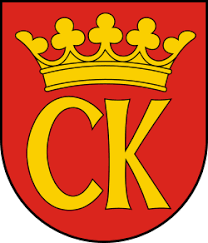 KARTA USŁUG NR GKŚ/45/2019obowiązuje od dnia KARTA USŁUG NR GKŚ/45/2019obowiązuje od dnia Wydawanie decyzji dotyczącej zezwolenia na prowadzenie działalności w zakresie opróżniania zbiorników bezodpływowych i transportu nieczystości ciekłychWydawanie decyzji dotyczącej zezwolenia na prowadzenie działalności w zakresie opróżniania zbiorników bezodpływowych i transportu nieczystości ciekłychStrona 1 z 3